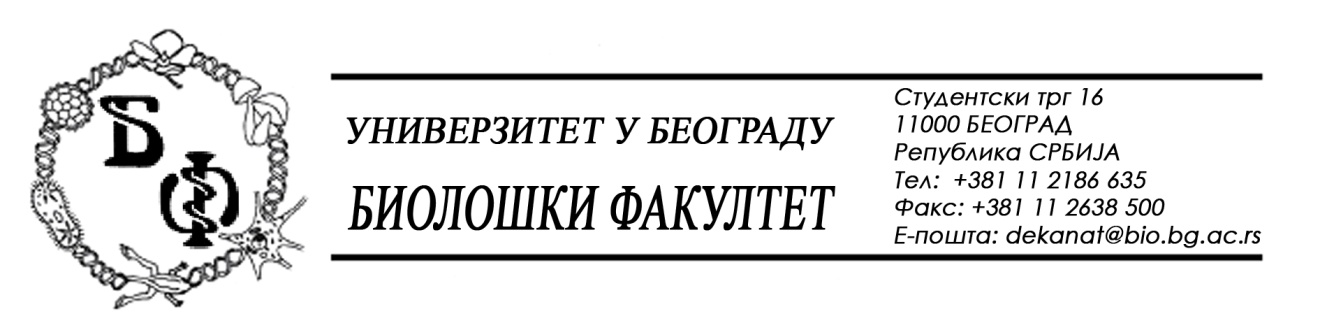 	На основу члана 116. Закона о јавним набавкама („Службени гласник РС“, бр. 124 / 12), Универзитет у Београду – Биолошки факултет објављује:ОБАВЕШТЕЊЕ О ЗАКЉУЧЕНОМ УГОВОРУНазив, адреса и „Интернет“ страница наручиоца: Универзитет у Београду – Биолошки факултет, Београд, Студентски трг 16, www.bio.bg.ac.rs.Врста наручиоца: просветаОпис предмета набавке, назив и ознака из општег речника набавке: добра – опрема за пољопривреду – машине за Институт за ботанику, обликован у 2 (две) партије; партија бр. 1 – Професионална машина за прање; назив и ознака из општег речника набавке: 16000000 – пољопривредне машинеУговорена вредност: 189.000,00 динара без ПДВ-а односно 226.800,00 динара са ПДВ-ом; Критеријум за доделу Уговора;  најнижа понуђена ценаБрој примљених понуда:  укупно за обе партије 3; за партију бр. 1: 2Највиша и најнижа понуђена цена: највиша: 218.817,00 динара без ПДВ-а; најнижа: 189.000,00 динара без ПДВ-а; Највиша и најнижа понуђена цена код прихватљивих понуда: највиша: 189.000,00 динара без ПДВ-а; најнижа: 189.000,00 динара без ПДВ-а; Датум доношења Одлуке о додели Уговора:  29.05.2015.Датум закључења Уговора: 09.06.2015.Основни подаци о добављачу: „Original.Com“ d.o.o. Предузеће за унутрашњу и спољну трговину, Нови Београд, Гандијева 126, матични број : 17574914, ПИБ: 103569319Период важења Уговора: до извршења, а најкасније до 31.12.2015.	На основу члана 116. Закона о јавним набавкама („Службени гласник РС“, бр. 124 / 12), Универзитет у Београду – Биолошки факултет објављује:ОБАВЕШТЕЊЕ О ЗАКЉУЧЕНОМ УГОВОРУНазив, адреса и „Интернет“ страница наручиоца: Универзитет у Београду – Биолошки факултет, Београд, Студентски трг 16, www.bio.bg.ac.rs.Врста наручиоца: просветаОпис предмета набавке, назив и ознака из општег речника набавке: добра – опрема за пољопривреду – машине за Институт за ботанику, обликован у 2 (две) партије; партија бр. 2 – Машине за дување стаза и сакупљање лишћа; назив и ознака из општег речника набавке: 16000000 – пољопривредне машинеУговорена вредност: 165.680,83 динара без ПДВ-а односно 198.817,00 динара са ПДВ-ом; Критеријум за доделу Уговора;  најнижа понуђена ценаБрој примљених понуда:  укупно за обе партије 3; за партију бр. 2: 1Највиша и најнижа понуђена цена: највиша: 165.680,83 динара без ПДВ-а; најнижа: 165.680,83 динара без ПДВ-а; Највиша и најнижа понуђена цена код прихватљивих понуда: највиша: 165.680,83 динара без ПДВ-а; најнижа: 165.680,83 динара без ПДВ-а; Датум доношења Одлуке о додели Уговора:  29.05.2015.Датум закључења Уговора: 02.06.2015.Основни подаци о добављачу: „Ломбардини БГД“ с.т.з.р. Игњат Живковић ПР,  Београд (Земун), Цара Душана 201, матични број : 56507728, ПИБ: 103366835Период важења Уговора: до извршења, а најкасније до 31.12.2015.